Imię NAZWISKONazwa uczelniNazwa wydziałuNazwa katedrytytuł artykułuEwentualny cytatWyróżnienia/PodtytułyTekst właściwy artykułu. Tekst właściwy artykułu. Tekst właściwy artykułu. Tekst właściwy artykułu. Tekst właściwy artykułu. Tekst właściwy artykułu. Tekst właściwy artykułu. Tekst właściwy artykułu. Tekst właściwy artykułu. Tekst właściwy artykułu. Tekst właściwy artykułu. Tekst właściwy artykułu. Tekst właściwy artykułu. Tekst właściwy artykułu. Tekst właściwy artykułu. Tekst właściwy artykułu. Tekst właściwy artykułu. Tekst właściwy artykułu. Tekst właściwy artykułu. Tekst właściwy artykułu. Tekst właściwy artykułu. Tekst właściwy artykułu. Tekst właściwy artykułu. Tekst właściwy artykułu. Tekst właściwy artykułu. Tekst właściwy artykułu. Tekst właściwy artykułu. Tekst właściwy artykułu. Tekst właściwy artykułu. Tekst właściwy artykułu. Tekst właściwy artykułu. Tekst właściwy artykułu. Tekst właściwy artykułu. Tekst właściwy artykułu. Tekst właściwy artykułu. Tekst właściwy artykułu. Tekst właściwy artykułu. Tekst właściwy artykułu. Tekst właściwy artykułu. Tekst właściwy artykułu. Tekst właściwy artykułu. Tekst właściwy artykułu. Tekst właściwy artykułu. Tekst właściwy artykułu. Tekst właściwy artykułu. Tekst właściwy artykułu. Tekst właściwy artykułu. Tekst właściwy artykułu. Tekst właściwy artykułu. Tekst właściwy artykułu. Tekst właściwy artykułu. Tekst właściwy artykułu. Tekst właściwy artykułu. Tekst właściwy artykułu. Tekst właściwy artykułu. Tekst właściwy artykułu. Tekst właściwy artykułu. Tekst właściwy artykułu. Tekst właściwy artykułu. Tekst właściwy artykułu. Tekst właściwy artykułu. Tekst właściwy artykułu. Tekst właściwy artykułu. Tekst właściwy artykułu. Tekst właściwy artykułu. Tekst właściwy artykułu. Tekst właściwy artykułu. Tekst właściwy artykułu. Tekst właściwy artykułu. Tekst właściwy artykułu. Tekst właściwy artykułu. Tekst właściwy artykułu. Tekst właściwy artykułu. Tekst właściwy artykułu. Tekst właściwy artykułu. Tekst właściwy artykułu. Tekst właściwy artykułu. Tekst właściwy artykułu. Tekst właściwy artykułu. Tekst właściwy artykułu. Tekst właściwy artykułu. Wypunktowanie:wypunktowanie;wypunktowanie;wypunktowanie.Tekst właściwy artykułu. Tekst właściwy artykułu. Tekst właściwy artykułu. Tekst właściwy artykułu. Tekst właściwy artykułu. Tekst właściwy artykułu. Tekst właściwy artykułu. Tekst właściwy artykułu. Tekst właściwy artykułu. Tekst właściwy artykułu. Tekst właściwy artykułu. Tekst właściwy artykułu. Rysunek nr 1: Choinka…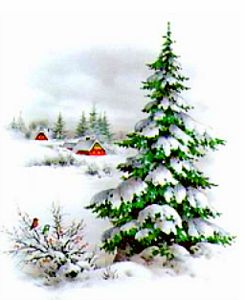 Źródło: www.google.pl Tekst właściwy artykułu. Tekst właściwy artykułu. Tekst właściwy artykułu. Tekst właściwy artykułu. Tekst właściwy artykułu. Tekst właściwy artykułu. Tekst właściwy artykułu. Tekst właściwy artykułu. Tekst właściwy artykułu. Tekst właściwy artykułu. Tekst właściwy artykułu. Tekst właściwy artykułu. Tekst właściwy artykułu. Tekst właściwy artykułu. Tekst właściwy artykułu. Tekst właściwy artykułu. Tabela nr 1: Tytuł tabeli.Źródło: Tekst właściwy artykułu. Tekst właściwy artykułu. Tekst właściwy artykułu. Tekst właściwy artykułu. Tekst właściwy artykułu. Tekst właściwy artykułu. Tekst właściwy artykułu. Tekst właściwy artykułu. Tekst właściwy artykułu. StreszczenieTekst. Tekst. Tekst. Tekst. Tekst. Tekst. Tekst. Tekst. Tekst. Tekst. Tekst. Tekst. Tekst. Tekst. Tekst. Tekst. Tekst. Tekst. Tekst. Tekst. Tekst. Tekst. Tekst. Tekst. Tekst. Tekst. Tekst. Tekst. Tekst. Tekst. Tekst. Tekst. Tekst. Tekst. Tekst. Tekst.  Słowa klucze: słowo, słowo, słowo, słowo, słowo, słowoSummaryText. Text. Text. Text. Text. Text. Text. Text. Text. Text. Text. Text. Text. Text. Text. Text.Text. Text. Text. Text. Text. Text. Text. Text. Text. Text. Text. Text. Text. Text. Text. Text. Text.Text. Text. Text. Text. Text. Text. Text. Text. Text. Text. Text. Text. Text. Text. Text. Text. Text. Text. Text. Text. Text. Text.Key words: word, word, word, word, word, wordBibliografiaNazwisko inicjał imienia (kropka, przecinek) tytuł publikacji pisany kursywą (kropka) miejsce i rok wydaniaNazwisko inicjał imienia, kropka przecinek, tytuł (w:) strona www (pobrano dzień.miesiąc.rok. r.) – jeśli cytujemy artykułstrona www (pobrano dzień.miesiąc.rok. r.) – jeśli ściągamy zdjęcie, wykres...Ustawa z dnia ........... o pomocy społecznej (Dz. U., nr .........., poz. .........)L.p.